`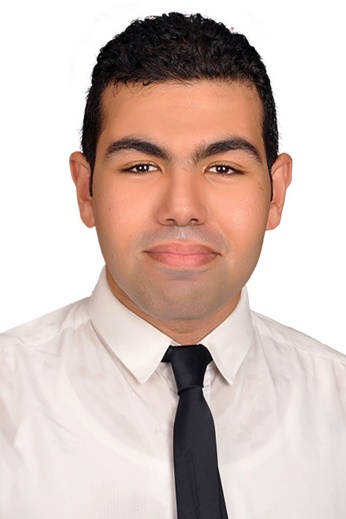 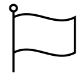 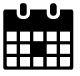 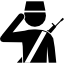 Operations Manager			[April 2017 – September 2017]
Selfie Stores, AlexandriaResponsible for daily billing transactions.Improving book keeping using excel.Helping customers’ sales and inquiries whether face to face or through calls.Inventory Management and control.Stock Replenishment. Reporting to general manager.Customer Service Representative	[Jan 2014 – March 2017]
TE-DATA, Alexandria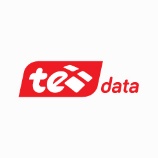 Achieving yearly targets in terms of sales and new accounts.Helping fellow colleagues in their tasks.Developed new ways to summarize daily reports using excel which lead to organizing the work in the upper levels.Helping current customers and respond to inquiries/complaints via phone calls / e-mails / website / customers visits efficiently and effectively.Coordinating with billing involved departments to finalize the customer’s payment on system.Maintaining good customers' relationship to ensure business growth and continuity.Having an intimate knowledge of the customer’s needs.Following up with customers to ensure efficient service. Upselling TEData’s products and services to current and new customers.Consistently responding to any new tasks.Responsible for my own daily cashier report and for the branch’s vault.Social Media Officer			[August 2013 – December 2013]
Benefit Marketing Consultancy, Alexandria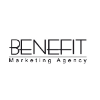 Achieving targets whether customers’ sales or views on social media, specially Facebook.Integrating Hootsuite Insights through reports to customers.Designing presentations to customers using prezi instead of power-point to improve visual effects.Responding to customer’s support requests.Alexandria University, BSc. Management Information System	[2009 – 2013]Course covers a broad range of subjects including databases, programming, ERPs, accounting, economics and management.Grade: 		Good“Q.L.S” El-Quds Language School 			[1996 – 2009]Arabic: Native English: Excellent